新世紀人文学研究会入会申込書　年　　月　　日申込入会申込書にご記入いただいた個人情報は、学会業務上必要な範囲内で適正に取り扱います。新世紀人文学研究会入会のお願い　新世紀人文学研究会は研究会の趣旨にご賛同いただけましたら、どなたでも入会ができます。現在のところは入会金などの制度も設けておりません。これは参加される各位の自由な、ゆるやかなつながりを目的としているからです。新世紀人文学研究会は人文主義、人文科学の、新しい在り方を模索する学術集団です。国内外の多くの研究者、教育者に賛同を願い、多種多様な交流の中から、新しい知見を創造していきたいと思っています。　グローバル化の進展によって、多様な価値観が交錯する時代となりました。また、多元文化研究・教育、学際的研究・教育は口でいうほど、単純かつ簡単なものではありません。時代の進展とともに専門研究は飛躍的に発達し、深化をとげていますが、反対に全体をとらえ、俯瞰する力は衰退している観があります。このギャップをどう超克していくのか、――私たちは多くの研究者、教育者の方々とともに力を携え、学んでいきたいと思っています。　なお、ご入会されますと、学術誌『新世紀人文学論究』への投稿、また定期的な研究会、研究大会への参加も可能となります。研究会の開催などの情報については、ホームページ（近日公開）にて告知してまいりますが、同時に各会員にはメールでも配信いたします。本研究会は狭い枠にとらわれず、新しい知見の開拓を目指してまいります。どうぞ、よろしくお願いいたします。新世紀人文学研究会*なお、新世紀人文学研究会の規程、学術誌投稿、執筆要領などについては、ホームページ（近日公開予定）をご参照ください。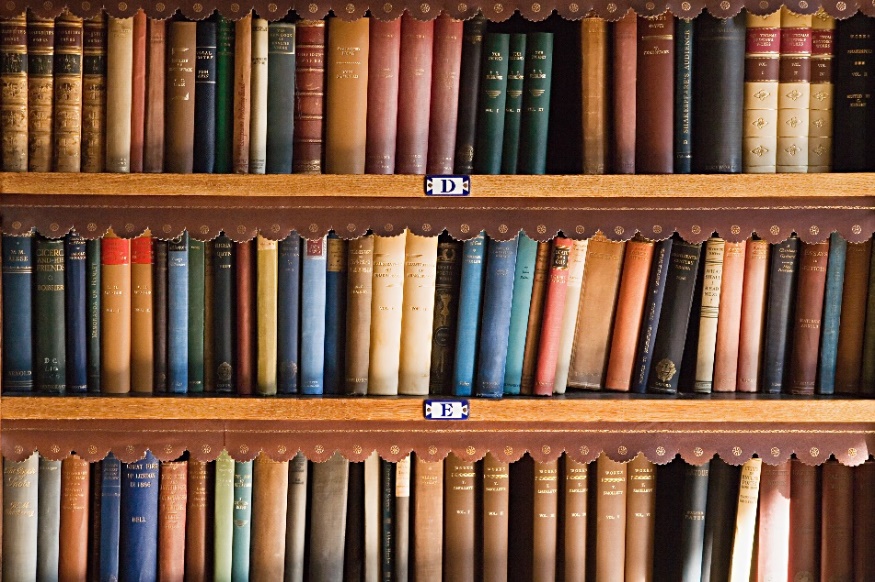 姓（Family Name）名（Given Name ＆　Middle Name）氏名フリガナローマ字生年月日(西暦)年月日現職（所属・身分）大学院生の場合は、修士・博士（博士課程前期・後期）の別、学年を明記研究テーマ住所〒〒E-mail電話番号主要業績（含む卒業。修士・博士論文）主要業績（含む卒業。修士・博士論文）（任意記入欄）